 DELIVERY RECEIPT TEMPLATE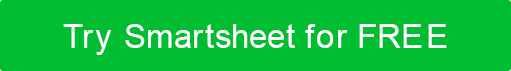 DELIVERY RECEIPTDELIVERY RECEIPTDELIVERY RECEIPTDELIVERY RECEIPTDELIVERY RECEIPTDATEDATERECEIPT NO.RECEIPT NO.RECIPIENT INFORECIPIENT INFORECIPIENT INFORECIPIENT INFOYour Company Name123 Main StreetHamilton, OH  44416(321) 456-7890Email AddressYour Company Name123 Main StreetHamilton, OH  44416(321) 456-7890Email AddressYour Company Name123 Main StreetHamilton, OH  44416(321) 456-7890Email AddressYour Company Name123 Main StreetHamilton, OH  44416(321) 456-7890Email AddressYour Company Name123 Main StreetHamilton, OH  44416(321) 456-7890Email AddressYour Company Name123 Main StreetHamilton, OH  44416(321) 456-7890Email AddressYour Company Name123 Main StreetHamilton, OH  44416(321) 456-7890Email AddressIndividual or Company Name456 Main StreetHamilton, OH  44416(321) 789-4560Email AddressIndividual or Company Name456 Main StreetHamilton, OH  44416(321) 789-4560Email AddressIndividual or Company Name456 Main StreetHamilton, OH  44416(321) 789-4560Email AddressIndividual or Company Name456 Main StreetHamilton, OH  44416(321) 789-4560Email AddressDESCRIPTIONDESCRIPTIONQTYQTYPIECES / PKGTOTAL PACKAGESTHANK YOUTHANK YOUTHANK YOUTHANK YOUTHANK YOUTHANK YOUTHANK YOUTOTALRECIPIENT SIGNATURERECIPIENT SIGNATURERECIPIENT SIGNATURERECIPIENT SIGNATURERECIPIENT SIGNATURERECIPIENT SIGNATURERECIPIENT SIGNATUREyourorganizationwebsite.comyourorganizationwebsite.comDELIVERY RECEIPTDELIVERY RECEIPTDELIVERY RECEIPTDELIVERY RECEIPTDELIVERY RECEIPTDATEDATERECEIPT NO.RECEIPT NO.RECIPIENT INFORECIPIENT INFORECIPIENT INFORECIPIENT INFOYour Company Name123 Main StreetHamilton, OH  44416(321) 456-7890Email AddressYour Company Name123 Main StreetHamilton, OH  44416(321) 456-7890Email AddressYour Company Name123 Main StreetHamilton, OH  44416(321) 456-7890Email AddressYour Company Name123 Main StreetHamilton, OH  44416(321) 456-7890Email AddressYour Company Name123 Main StreetHamilton, OH  44416(321) 456-7890Email AddressYour Company Name123 Main StreetHamilton, OH  44416(321) 456-7890Email AddressYour Company Name123 Main StreetHamilton, OH  44416(321) 456-7890Email AddressIndividual or Company Name123 Main StreetHamilton, OH  44416(321) 456-7890Email AddressIndividual or Company Name123 Main StreetHamilton, OH  44416(321) 456-7890Email AddressIndividual or Company Name123 Main StreetHamilton, OH  44416(321) 456-7890Email AddressIndividual or Company Name123 Main StreetHamilton, OH  44416(321) 456-7890Email AddressDESCRIPTIONDESCRIPTIONQTYQTYPIECES / PKGTOTAL PACKAGESTHANK YOUTHANK YOUTHANK YOUTHANK YOUTHANK YOUTHANK YOUTHANK YOUTOTALRECIPIENT SIGNATURERECIPIENT SIGNATURERECIPIENT SIGNATURERECIPIENT SIGNATURERECIPIENT SIGNATURERECIPIENT SIGNATURERECIPIENT SIGNATUREyourorganizationwebsite.comyourorganizationwebsite.comDISCLAIMERAny articles, templates, or information provided by Smartsheet on the website are for reference only. While we strive to keep the information up to date and correct, we make no representations or warranties of any kind, express or implied, about the completeness, accuracy, reliability, suitability, or availability with respect to the website or the information, articles, templates, or related graphics contained on the website. Any reliance you place on such information is therefore strictly at your own risk.